Тема: «Лимфатическая система»Все ответы писать от руки. Тесты – нет.Если необходимо показать, написать на рисунке – показываем, пишем на рисунке!Задание 1. Тестовые задания по теме (выделить правильные ответы).1. Проекция на теле человека - место слияния правой и левой плечеголовных вена- позади места соединения первого правого ребра с грудинойб- на уровне второго реберного хрящав- на уровне второго правого реберного хрящаг- позади места соединения первого левого ребра с грудиной2. Проекция на переднюю грудную стенку - место впадения верхней полой вены в правое предсердиеа- на уровне соединения II правого реберного хряща с грудинойб- на уровне соединения III левого реберного хряща с грудинойв- на уровне соединения III правого реберного хряща с грудинойг- на уровне соединения II левого реберного хряща с грудиной3.Место впадения непарной вены -а- полунепарная венаб- нижняя полая венав- подключичная венаг- верхняя полая вена4. Вены попарно сопровождающие одноименные артерии -а- подключичная венаб- подмышечная венав- плечевая венаг- бедренная вена5. Вена, в которую впадают щитовидные веныа- наружная яремная венаб- верхняя полая венав- лицевая венаг- внутренняя яремная вена6.Указать вену, впадающую в наружную яремную венуа- лицевая венаб- язычная венав- поперечная вена шеиг- передняя яремная вена7. Сосуд, впадающий во внутреннюю грудную венуа- добавочная непарная венаб- передние межреберные веныв- верхние и нижние диафрагмальные веныг- околопупочные вены8. Вены, в которые впадают глазничные веныа- внутренняя яремная венаб- сагиттальный синусв- большая вена мозгаг- пещеристый синус9. Диплоические вены впадают ва- верхний сагиттальный синусб- наружная яремная венав- сигмовидный синусг- внутренняя яремная вена10. Сосуд, в который впадает латеральная подкожная вена руки - этоа- подключичная венаб- плечевая венав- подмышечная венаг- плечеголовная вена11. Указать сосуд, в который впадает медиальная подкожная вена рукиа- плечевая венаб- подмышечная венав- подключичная венаг- наружная яремная вена12. Указать сосуды, в которые впадают ладонные пальцевые веныа- глубокая ладонная венозная дугаб- лучевая венав- поверхностная ладонная дугаг- локтевая вена13.Анатомические образования, которые располагаются позади нижней полой веныа- головка поджелудочной железыб- правый симпатический стволв- двенадцатиперстная кишкаг- левая почечная вена14. Органы, от которых венозная кровь оттекает в воротную венуа- почкаб- печеньв- желудокг- диафрагма15. Вена, в которую оттекает кровь от поджелудочной железыа- нижняя полая венаб- воротная венав- печеночная венаг- селезеночная вена16. Органные притоки внутренней подвздошной веныа- нижние ягодичныеб- верхняя прямокишечная венав- средняя прямокишечная венаг- яичниковые (яичковые) вены17. Вена, в которую впадает малая подкожная венаа- большая подкожная венаб- бедренная венав- задняя большеберцовая венаг- подколенная вена18. В паракортикальной зоне лимфатических узлов в основном располагаются:а- плазмоцитыб- т-лимфоциты в- в-лимфоцитыг- ретикулоциты19. Основные функции лимфатической системыа- гемопоэз, барьерная, транспортнаяб- трофическая, барьерная, эритропоэз, иммуннаяв- лимфопоэз, иммунная, эритропоэз, барьернаяг- трофическая транспортная, барьерно-фильтрационная, иммунная, лимфопоэз20. Назовите органы, где образуются лимфоидные элементыа- лимфоидные фолликулы в слизистых оболочках, узлы, селезенкаб- лимфоидные органы в слизистых оболочках, ткани, узлы, вилочковая железа, костный мозгв- селезенка, лимфоузлы, скопления фолликулов, миндалины, вилочковая железаг- лимфоидные фолликулы, костный мозг, лимфатические узлы, селезенка, вилочковая железа21.  Определите формирование правого лимфатического протокаа- из слияния правого яремного и бронхосредостенного стволовб- из слияния правого яремного, правого подключичного и правого бронхосредостенного стволовв- из слияния левого яремного и бронхосредостенного стволовг- из слияния правого яремного и левого подключичного стволов__________________________________________________________________________Задание 2. Подпишите на РИСУНКЕ только те вены, которые являются притоками наружной яремной вены и вены занижнечелюстной. (при указании вен не на рисунке или они не подходят по условию задания – оценка снижается!)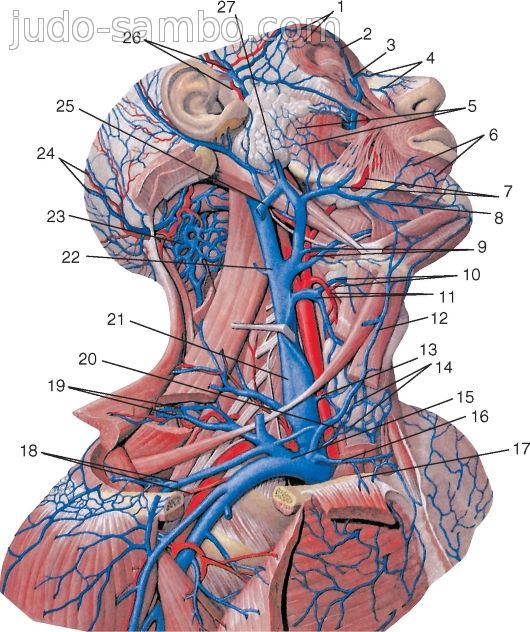 _________________________________________________________________________Задание 3. Подпишите на РИСУНКЕ только те вены, которые участвуют в образовании кава-кавальных анастомозов.(при указании вен не на рисунке или они не подходят по условию задания – оценка снижается!).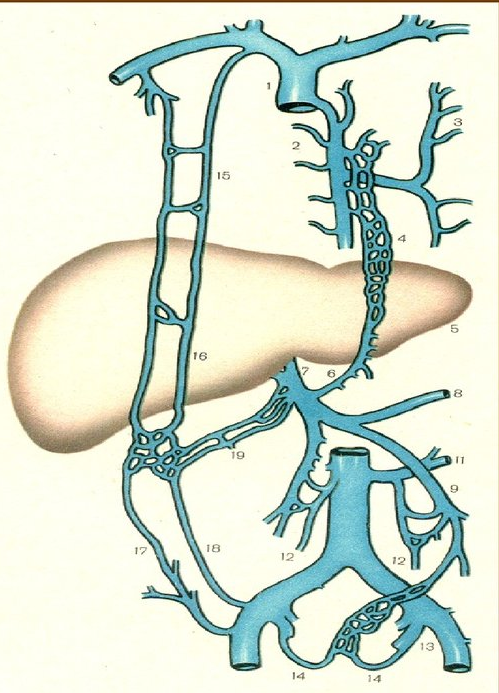 __________________________________________________________________________Задание 4.Ответы на вопросы:1. Чем отличаются вены от лимфатических капилляров?2. Перечислите лимфоузлы (по порядку) при оттоке от зубов верхней челюсти – резцов и клыков, малых и больших коренных зубов.3. Топография грудного протока.4. Опишите лимфоотток от коленного сустава и кожи мизинца верхней конечности.